Uniform Laws and Regulations in the Areas of Legal Metrology and Engine Fuel Qualityas adopted by the 101st National Conference on Weights and Measures 2016Editors:Linda CrownDavid SefcikLisa WarfieldGeorgia Harris, Acting ChiefOffice of Weights and Measures Physical Measurement LaboratoryThis document is available free of charge from: https://dx.doi.org/10.6028/NIST.HB.130-2017November 2016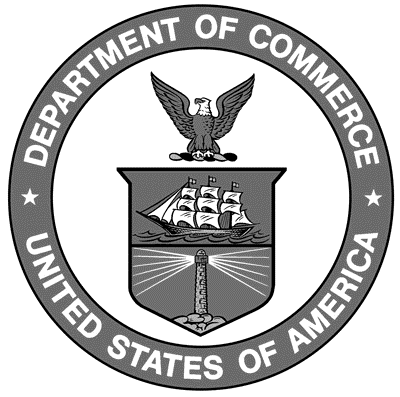 U.S. Department of Commerce	Penny Pritzker, SecretaryNational Institute of Standards and Technology	Willie May, Under Secretary of Commerce for Standards and Technology and DirectorNIST Handbook130Certain commercial entities, equipment, or materials may be identified in this document in order to describe an experimental procedure or concept adequately.  Such identification is not intended to imply recommendation or endorsement by the National Institute of Standards and Technology, nor is it intended to imply that the entities, materials, or equipment are necessarily the best available for the purpose.National Institute of Standards and Technology Handbook 130, 2017 EditionNatl. Inst. Stand. Technol. Handb. 130, 2017 Ed., 304 pages (November 2016)CODEN:  NIHAE2